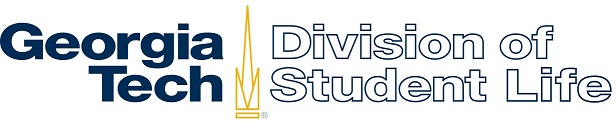 Basic Assessment WorkshopFacilitated by Dr. Brenda “B” WoodsDirector of Research and Assessment for Student LifeRevised Spring 2019Table of ContentsI.	Workshop Outcomes						Page 	3II.	History of Assessment GT Student Life			Page 	3III.	Basic Definitions						Page 	3 IV.  	Why Assess?							Page 	4V.	Further Reasons to Engage in Meaningful Assessment	Page	4-5VI.	Influences on Assessment in Higher 	Education		Page   	5-6VII.	Cycle of Assessment – 7 Components			Page 	6-8VIII.	Timeline for Assessment Plans and Reports			Page 	8VIV.	Assessment Methods						Page 	9X.	Workshop							Page 	9-12XI.	GT Division of Student Life Uses of Assessment Data					Page 	12  XII.  	Uses of our Assessment Results				Page 	12	XIII.	Assessment Vocabulary					Pages   13-16  XIII.	Assessment References and Resources			Page 	17-23I.  Workshop OutcomesAfter attending the Bi-Annual Assessment Workshop, participants will be able to:Demonstrate a basic knowledge of assessment through the development of assessment goals (Operational and Learning);Define key terms associated with research and assessment;Identify the seven components of the Georgia Tech Division of Student Life Cycle of Assessment;Articulate the influences on the use of learning outcomes and assessment in higher education; andIdentify the components of a learning outcome (ABCD).II. History of GT Student Life AssessmentDeparted from Online Assessment Tracking System (O.A.T.S) spring ‘06Developed first Assessment Plan Summer ’062013 Uploaded Final Assessment Reports into Online Assessment Tracking System (O.A.T.S) 2015 Final Assessment Reports uploaded into Compliance Assist-Planning softwareCompleted 13 years in Assessment Cycle (2006-2019)III. Basic DefinitionsAssessment – (Verb) To gather, analyze, analyze and interpret evidence that describes effectiveness.Assessment – (Noun) Conducting an assessment project using various methods including Qualitative Assessment; Conducting Focus Groups; and Designing and Selecting Quantitative Instruments. Basic approaches of an assessment such as a: Needs Assessment; Satisfaction Assessment; Assessing Learning Outcomes; an Environmental Assessment; Assessing Cost Effectiveness; a Drop Out Assessment; and Post-Graduate AssessmentResearch – To gather evidence that guides theory by testing hypotheses.Evaluation – To ascertain value or worth.IV. Why Assess?Improve – What we do for students.	Educate – Impact student learning.Identify – What we do and don’t do well.Demonstrate – Value of our programs/services.Justify – Requests for resources.Prove – Effectiveness in measurable terms.Notes:V.  Further Reasons to Engage in Meaningful AssessmentMeasure the degree to which a program or service is effective or not.Increase retention.Increase Accountability & Responsibility.Enhance alignment with mission of the Institute and the Division of Student Life.Continuously improve programs and services.Validate funding requests.Incorporate results into decision making, basis for policy/procedure change, research/grant proposals, etc.Document decisions based on assessment results.Validate resources and expectations.10. Interpret data so that it informs your programming, budgeting, planning, decision making, etc.	VI. Influences on Assessment in Higher EducationAccreditation entities Competency Movement in Business & IndustryInternational Trade AgreementThe Higher Education Re-Authorization ActCommission on the Future of Higher EducationPublic Information about Performance Transparency of outcomes and resultsNASPA/ACPA Learning ReconsideredCAS StandardsProfessional OrganizationsSpellings ReportU.S. GovernmentOthers? ___________________________________________________________VII. GT Cycle of Assessment – 7 ComponentsCycle of Assessment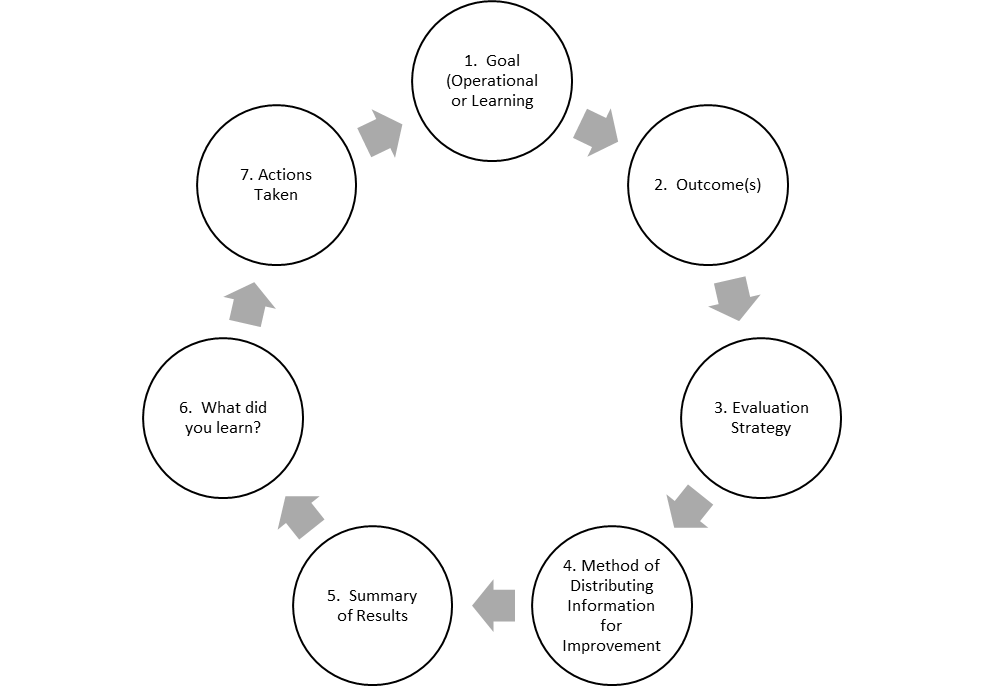 	Components in Detail1.  Goal (s)Identify Operational and/or Learning goals that require an assessment component. A goal is an end result written in broad terms. OperationalImprove customer service, intended impact on student development, results of program, quality of service, etc.LearningWhat knowledge or skill will be acquired, attitudes/perceptions affected, criteria met?Learning Outcomes are statements of what is expected students, faculty, staff, or others will be able to do as a result of participating in a learning activity which could be a class, project, educational program, etc.2.  Measurable Outcome(s).  Identify measurable outcomes for each goal.  Outcomes should be specific, identifiable and clearly and succinctly stated.What specific observable effects or changes do you anticipate will be seen as a result of the program activities described in the goal?  Begin with the end in mind.  What would you like your findings to show? S.M.A.R.T. OutcomesS 	SpecificM	MeasurableA	AttainableR	Results OrientedT	Time-Bound	3. Evaluation Strategy	Describe specific assessment/data collection methods used and timetable for 	implementation to evaluate the degree to which outcomes are being achieved such as a 	survey, focus group, interviews, observation, document review, etc. 	Direct methods (work samples, journal, portfolios, observations of behavior, internal 	review, evaluations of performance, etc.) require program participants to display their 	knowledge or skills.  Indirect methods (surveys, focus groups, exit interviews, tracking, 	etc.) ask program participants to reflect on their learning rather than to demonstrate.      	4. Method of Disseminating and Using Information for Improvement 	Identify methods of disseminating and using information for improvement.  How do you 	plan to report out?  Describe the manner in which data is to be utilized—e.g. 	monthly/quarterly meetings, annual retreat, etc.5.  Summary of Results Write a summary of the results.  What did you learn? Include date of assessment, description of important results, interpretation and decisions made based on the data.  If no changes justify continuation of current practice.6.  What Did You Learn?Describe the results based on what you learned from the assessment.7. Actions TakenDescribe changes in operational focus, resource allocation, rules/procedures, etc. that were made because of the data/results obtained.  If no actions taken justify continued practice.Document decisions made as a result of assessment.  How, if at all, did you use the information to modify a program, discontinue a service, change a process/policy, etc.  VIII. Timeline for Assessment Plans and ReportsDirect reports to the Vice President for Student Life are responsible for submitting their unit Assessment Plans and Assessment Reports on July 1 of each year.  Assessment Plans consist of components 1-4:       Identified goals: Operational and/or Learning       Established measurable outcomes       Developed evaluation strategies       Identified methods of disseminating and using information for improvementAssessment Reports consist of all 7 components of the Assessment Cycle:       Identified goals: Operational and/or Learning       Established measurable outcomes       Developed evaluation strategies       Identified methods of disseminating and using       information for improvement               Summary of Results 	   What Did You Learn?      Actions TakenFinal Assessment Reports for the Division of Student Life are submitted to the Vice President for Student Life and the Director of Assessment for the Georgia Institute of Technology on August 1 of each year.  Final Assessment Reports are posted on the Research and Assessment for Student Life website http://www.studentlife.gatech.edu/assessment/VIV.   Assessment Methods	1.  Existing Databases & Resources2.  Surveys & Questionnaires		CampusLabsLimeOrgSync		PsychData (www.psychdata.com)QualtricsSurvey Methods (www.surveymethods.com)Survey Monkey (www.surveymonkey.com)SurveyGizmo (www.surveygizmo.com)		SurveyProTaskStreamZoomerang (www.zoomerang.com)3. Focus Groups & Interviews4. Grading/Performance Rubrics5. Naturalistic Observation6. Archival DataX. Workshop Exercise 1 Operational Goal1.  Operational Goal________________________________________________________________________________________________________________________________________________________________________________________________________________________________________________________________________________________________2. Outcome(s)________________________________________________________________________________________________________________________________________________________________________________________________________________________________________________________________________________________________3.  Evaluation Strategy________________________________________________________________________________________________________________________________________________________________________________________________________________________________________________________________________________________________4.  Method of Disseminating and Using Information for Improvement________________________________________________________________________________________________________________________________________________________________________________________________________________________________________________________________________________________________5. Summary of Results6. Actions TakenExercise 2 Learning GoalWriting Outcomes for Learning Goals
		ABCD =	Audience 	(e.g. student, employee, participant, etc.)	Behavior 	(e.g. demonstrate, identify, articulate, etc.)	Condition 	(e.g. training, workshop, course, presentation, etc.)	Degree 	(e.g. 85% post-test, supervisor observation satisfaction, etc.)	The ABCD’s of Objective Writing 	A = (Audience) – Who is it that you are teaching?
	Example: Students…	B – (Behavior) - What is it that they will be able to do?
	Example: Students will be able to articulate the Georgia Tech fight song…	C = (Condition) - What circumstances or condition does the learner have to be in in 	order to complete your requirement?
	Example: Students will be able to articulate the Georgia Tech fight song word-for-	word…	D= (Degree) - How good does it have to be done?
	Example: Students will be able to articulate the Georgia Tech fight song word-for-word 	with 100% accuracy…	Completed Objective: 	“Students will be able to articulate the Georgia Tech fight song word-for-word with 	100% accuracy.	As you can see the objective is very descriptive. It tells the student exactly what they 	need to do in order to complete or meet the criteria. Using this method of writing 	objectives online will help students focus on what they need to learn.1. Learning Goal________________________________________________________________________________________________________________________________________________________________________________________________________________________________________________________________________________________________2. Outcome(s)________________________________________________________________________________________________________________________________________________________________________________________________________________________________________________________________________________________________3. Evaluation Strategy________________________________________________________________________________________________________________________________________________________________________________________________________________________________________________________________________________________________4.  Method of Disseminating and Using Information for Improvement________________________________________________________________________________________________________________________________________________________________________________________________________________________________________________________________________________________________5. Summary of Results6. Actions TakenXI. GT Division of Student Life Uses Assessment to:Enhance alignment with Institute missionIncrease accountability  Demonstrate responsibility Measure program effectiveness for improvementSACSCOC accreditation report(s)Guide/improve programming and trainingInform students, faculty, staff, Institute committeesValidate funding requestsIncorporate results into research/grant proposals, benchmarking, etc.Document decisions based on assessment resultsXII. Uses of our Assessment ResultsImprove programs and servicesJustify our need for additional human and fiscal resourcesImpact student developmentDisseminate knowledgeChange policy/proceduresModify or discontinue programs/servicesEnhance perceived value of programs/servicesXIII. Assessment Vocabulary XIII. Assessment VocabularyAction Research – Classroom-based research involving the systematic collection of data in order to address certain questions and issue so as to improve classroom instruction and educational effectiveness.Affective Outcomes – Outcomes of education that reflect feelings more than understanding; likes, pleasures, ideals, dislikes, annoyances, values.Annual Report – A report from an academic or non-academic program/division/unit based on its assessment plan that is submitted annually, which outlines how evidence was used to improve student learning outcomes through curricular and/or other changes or to document that no changes were needed.Assessment – The systematic process of determining educational objectives, gathering, using, and analyzing information about student learning outcomes to make decisions about programs, individual student progress, or accountability.Assessment Tool – An instrument that has been designed to collect objective data about students’ knowledge and skill acquisition. An appropriate outcomes assessment test measures students’ ability to integrate a set of individual skills into a meaningful, collective demonstration. Some examples of assessment tools include surveys, focus groups, frequency counts, rubrics, content analysis, etc.Benchmark – A criterion-referenced objective performance datum that is used for comparative purposes. A program can use its own data as a baseline benchmark against which to compare future performance. It can also use data from another program as a benchmark. In the latter case, the other program often is chosen because it is exemplary and its data are used as a target to strive for, rather than as a baseline.Cohort – A group whose progress is followed by means of measurements at different points in time.Criterion Referenced Tests – A test in which the results can be used to determine a student’s progress toward mastery of a content area. Performance is compared to an expected level of mastery in a content area rather than to other students’ scores. Such tests usually include questions based on what the student was taught and are designed to measure the student’s mastery of designated objectives of an instructional program. The “criterion” is the standard of performance established as the passing score for the test. Scores have meaning in terms of what the student knows or can do, rather than how the test-taker compares to a reference or norm group.Curriculum Map – A matrix showing where each goal and/or learning outcome are covered in each program course.Direct assessment – Direct measures of student leaning require student to display their knowledge and skills as they respond to the instrument itself. Objective tests, essays, presentations, and classroom assignments all meet this criterion.Educational Goals – The knowledge, skills, abilities, capacities, attitudes or dispositions students are expected to acquire as a result of completing your academic program. Goals are sometimes treated as synonymous with outcomes, though outcomes are the behavioral results of the goals, and are stated in precise operational terms.Formative assessment – The assessment of student achievement at different stages of a course or at different stages of a student’s academic career. The focus of formative assessment is on the documentation of student development over time. It can also be used to engage students in a process of reflection on their education.Holistic Scoring – In assessment, assigning a single score based on an overall assessment of performance rather than by scoring or analyzing dimensions or traits individually. The product is considered to be more than the sum of its parts and so the quality of a final product or performance is evaluated rather than the process or dimension of performance. A holistic scoring rubric might combine a number of elements on a single scale. Focused holistic scoring may be used to evaluate a limited portion of a learner’s performance.Indirect – Indirect methods such as surveys and interviews ask students to reflect on their learning rather than to demonstrate it.Institutional assessment – Assessment to determine the extent to which a college or university is achieving its mission.Learning outcomes – Operational statements describing specific student behaviors that evidence the acquisition of desired goals in knowledge, skills, abilities, capacities, attitudes or dispositions. Learning outcomes can be usefully thought of as behavioral criteria for determining whether students are achieving the educational goals of a program, and, ultimately, whether overall program goals are being successfully met. Outcomes are sometimes treated as synonymous with objectives, though objectives are usually more general statements of what students are expected to achieve in an academic program.Longitudinal – Data collected on the same individuals over time for use in a longitudinal study. A study that investigates development, learning, or other types of change in individuals over time.Median – the middle number in a given sequence of numbers, taken as the average of the two middle numbers when the sequence has an even number of numbers: 4 is the median of 1, 3, 4, 8, and 9.Mean – Simple or arithmetic average of a range of values or quantities, computed by dividing the total of all values by the number of values.Mode – that one value of a range of values that has the highest frequency as determined statistically.Norm – A distribution of scores obtained from a norm group. The norm is the midpoint (or median) of scores or performance of the students in that group. Fifty percent will score above and fifty percent below the norm.Objectives – Refers to the specific knowledge, skills, or attitudes that students are expected to achieve through their college experience; expected or intended student outcomes.Outcomes – Refers to the specific knowledge, skills, or developmental attributes that students actually develop through their college experience; assessment results.Percentile – The percentage of examinees in the norm group who scored at or below the raw score for which the percentile rank was calculated.Performance-Based Assessment – Direct, systematic observation and rating of student performance of an educational objective, often an ongoing observation over a period of time, and typically involving the creation of products. The assessment may be a continuing interaction between teacher and student and should ideally be part of the learning process. The assessment should be a real-world performance with relevance to the student and learning community. Assessment of the performance is done using a rubric, or analytic scoring guide to aid in objectivity. Performance-based assessment is a test of the ability to apply knowledge in a real life setting or performance of exemplary tasks in the demonstration of intellectual ability.Portfolio Assessment – Portfolios may be assessed in a variety of ways. Each piece may be individually scored, or the portfolio might be assessed merely for the presence of required pieces, or a holistic scoring process might be used and an evaluation made on the basis of an overall impression of the student’s collected work. It is common that assessors work together to establish consensus of standards or to ensure greater reliability in evaluation of student work. Established criteria are often used by reviewers and students involved in the process of evaluating progress and achievement of objectives.Primary Trait Method – A type of rubric scoring constructed to assess a specific trait, skill, behavior, or format, or the evaluation of the primary impact of a learning process on a designated audience.Program assessment – Assessment to determine the extent to which students in a departmental program can demonstrate the learning outcomes for the program.Reliability – An assessment tool’s consistency of results over time and with different samples of students.Rubric – A set of criteria specifying the characteristics of a learning outcome and the levels of achievement in each characteristic.Self-efficacy – Students’ judgment of their own capabilities for a specific learning outcome.Standard deviation – a measure of dispersion in a frequency distribution, equal to the square root of the mean of the squares of the deviations from the arithmetic mean of the distribution.Summative assessment – The assessment of student achievement at the end point of their education or at the end of a course. The focus of summative assessment is on the documentation of student achievement by the end of a course or program. It does not reveal the pathway of development to achieve that endpoint.Triangulation – The collection of data via multiple methods in order to determine if the results show a consistent outcome.Validity – The degree to which an assessment measures (a) what is intended, as opposed to (b) what is not intended, or (c) what is unsystematic or unstable.XIV. Assessment References and Resources	Allen, M. And Noel, E. (2002, March). Outcomes Assessment Handbook. California 	State University Bakersfield, March 2002.	Angelo, T., and Cross, P. (1993). Classroom Assessment Techniques A Handbook for College Teachers. San Francisco:  Jossey-Bass.	Banta, T. (2002). Building a Scholarship of Assessment. San Francisco: Jossey-Bass.	Banta, T., Lund, J., Black, K., and Oblander, F. (1996). Assessment in Practice: Putting	Principles to work on college campuses. San Francisco: Jossey-Bass.Bers, T.H., & Seybert, J.A. (1999). Effective Reporting. Tallahassee, FL:  Association for Institutional Research (www.fseu.edu/!air/home/htm). This is a great reference for those who are not accustomed to writing an assessment report or research report.  It is a very readable, practical and small book packed with good advice and examples of ways to display data.Bloom, B., Englehart, M., Furst, E., Hill, W., and Krathwohl, D. (1956). Taxonomy of    Educational Objectives: Handbook 1, Cognitive Domain. New York: David McKay.Bresciani, M. J., Gardner, M. M., Hickmott, J. (2009). Demonstrating student success: a practical guide to outcomes-based assessment of learning and development in student life. Sterling, VA:  Stylus.  Recently released in October 2009.
	Cherry, R. and Meyer, P. (1993). Reliability Issues in Holistic Assessment. Validating 	Holistic Scoring for Writing Assessment: Theoretical and Empirical Foundations	(M. Williamson and A. Huot, Eds). Cresskill, NJ: Hampton Press.	Gronlund, N. (2000). How to Write and Use Instructional Objectives (6th Ed.). Prentice 	Hall: Upper Saddle River, New Jersey.	Harding, L., Dickerson, D., and Kehoe, B. (1999). Guide to Outcome Assessment of 	Student Learning. California State University, Fresno.	Hatfield, S. (1999). Department Level Assessment: Promoting Continuous Improvement. 	IDEA Paper #35. Manhatten, KS: IDEA Center.	Huba, M.E. and Freed, J.E. (2000). Learner-Centered Assessment on College Campuses. 	Boston: Alyn and Bacon.	Hutchings, P. and Marchese, T. (1990). Watching Assessment: Questions, Stories, 	Prospects. Change: The Magazine of Higher Learning, 22, 5, pp. 12-38.	Julian, F. (1996). The Capstone Course as an Outcomes Test for Majors.  Assessment in	Practice (T. Banta, J. Lund, K. Black, and F. Oblander, eds.). San Francisco: 	Jossey-Bass.	Linn, R. and Baker, E. (1996). Can Performance-Based Student Assessments Be	Psychometrically Sound? Performance-Based Student Assessment: Challenges 	And Possibilities, Ninety-Fifth Yearbook of the National Society for the Study of	Education, Part 1 (J. Baron and D. Wolf, eds.). Chicago: University of Chicago	Press.	Maki, P. (2004). Assessing for Learning: Building a Sustainable Commitment Across	The Institution. Sterling, VA: Stylus Press (AAHE).	Nicholos, J. (1995). A Practitioner’s Handbook for Institutional Effectiveness and 	Student Outcomes Assessment Implementation (3rd ed.). New York: Agathon 	Press.Palomba, C. and Banta, T. (1999). Assessment Essentials: Planning, Implementing, and 	Improving Assessment in Higher Education. San Francisco: Jossey-Bass.Stassen, M., Doherty, K., & Poe, M. (2001, Fall). Program-Based Review and 	Assessment. Retrieved from University of Massachusetts Amherst Office of 	Walvoord, B. A. (2004). Assessment Clear and Simple: A Practical Guide for 	Institutions, Departments and General Education, San Francisco: John Wiley & 	Sons (Jossey Bass).	Wiggins, G. (1993). Assessing Student Performance: Exploring the Purpose and Limits 	of Testing. San Francisco: John Wiley and Sons (Jossey Bass).	Recommended Qualitative Books	Compiled by Student Affairs Assessment Leaders (SAAL)	Bloomberg & Volpe (2012). Completing your qualitative dissertation: A roadmap from beginning to end. Thousand Oaks, CA: Sage Publications. 	Corbin, J. & Strauss, A. (2008). Basics of qualitative research: Techniques and procedures 	for developing grounded theory (3rd ed.). Thousand Oaks, CA: Sage. ISBN 9781412906449	Creswell, J. W. (2005). Educational research: Planning, conducting, and evaluating 	quantitative and qualitative research (2nd edition). New Jersey: Pearson Education, Inc. 	Creswell, J.W. (1998). Qualitative inquiry and research design: Choosing among five 	traditions. Thousand Oaks: Sage Publications.	Coffey, A., & Atkinson, P. (1996). Making sense of qualitative data: Complementary 	research strategies. Thousand Oaks, CA: Sage Publications. 	Denzin, N. (2014). Interpretative ethnography: Ethnographic practices for the 21st 	century. Los Angeles: Sage Publications. 	Denzin, N. & Lincoln, Y. (2005). The Sage handbook of qualitative research (3rd edition). Thousand Oaks, CA: Sage Publications, Inc. 	Frankel, J. R. & Wallen, N. E. (2003). How to design and evaluate research in education 	(5th ed.). New York, NY: McGraw-Hill.	Gay, L. R. & Airasian, P. (2000). Educational research: Competencies for analysis and application (6th ed.). Upper Saddle River, NJ: Prentice-Hall.	Glaser, B. & Strauss, A (2012). The discovery of grounded theory: Strategies for qualitative research. New Brunswick, NJ: Aldine Transaction.	Glesne, C. (2010). Becoming qualitative researchers (4rd edition). Longman. 	Hesse-Biber, S. N. & Levy, P. (2011). The practice of qualitative research (2nd edition). Thousand Oaks, CA: Sage Publications.	Jones, S. R., Torres, V., & Arminio, J. (2013). Negotiating the complexities of qualitative research in higher education: Fundamental elements and issues. New York: Routledge. 	Krippendorff, K. (2004). Content analysis: An introduction to its methodology. Thousand 	Oaks, CA: Sage Publications.	Lincoln, Y. S., & Guba, E. G. (1985). Naturalistic inquiry. Thousand Oaks, CA: Sage Publication;  	Marshall, C. & Rossman, G. (2006). Designing qualitative research. Thousand Oaks, CA: 	Sage Publications.	Merriam, S. (2009). Qualitative research: A guide to design and implementation. San 	Francisco: Jossey-Bass. 	Miles, M.B., Huberman, A.M, and Saldana, J. (2013). Qualitative data analysis: A methods sourcebook (3rd ed). Thousand Oaks, CA: Sage.	Neuendorf, K. A. (2002). The content analysis guidebook. Thousand Oaks, CA: Sage Publications.	Pascale, C. (2011). Cartographies of knowledge: Exploring qualitative epistemologies. 	Thousand Oaks, CA: Sage Publications. 	Pasque, P., Carducci, R., Kuntz, A., & Gildersleeve, R. (2012). “Qualitative inquiry for 	equity in higher education: Methodological innovations, implications, and interventions.” 	AEHE 37(6).  San Francisco: Jossey-Bass. 	Patton, M.Q. (2001) Qualitative research & evaluation methods (3rd ed). Thousand Oaks, 	CA: Sage Publications. 	Richards, L. (2010). Handling qualitative data: A practical guide (2nd ed.) Thousand Oaks, 	CA: Sage Publications.	Saldana, J. (2009).  The coding manual for qualitative researchers. Thousand Oaks, CA: 	Sage Publications. 	Schram, T.H. (2003). Conceptualizing qualitative inquiry: Mindwork for fieldwork in 	education and the social sciences. Upper Saddle River, New Jersey: Merrill Prentice Hall.	Stake, R. E., (2010). Qualitative research: Studying how things work. The Guilford Press.	Stake, R. E. (1995). The art of case study research. Thousand Oaks, CA: Sage Publication.	Wolcott, H. F. (1994). Transforming qualitative data: Description, analysis, and 	interpretation. Thousand Oaks: Sage Publications, Inc.	Yin, R. Y. (2003). Case study research: Design and methods, (2nd edition). Los Angeles: 	Sage Publications, Inc.Updated 2014	Available on the Web:	Assessment: An Institution-Wide Process to Improve and Support Student Learning. 	(2000, April). Retrieved from College of DuPage Outcomes Assessment website:	http://www.cod.edu/Dept/Outcomes/AssessmentBook.pdf	Assessment Guidebook (2006). Bridgewater State College.	http://www.bridgew.edu/AssessmentGuidebook	Assessment Handbook for Departments. (2003) Retrieved on July 21 2003 from	Concordia College Assessment and Institutional Research website:	http://www.cord.edu/dept/assessment/guidelines.htm 	Designing Viable Assessment Plans: Evaluating Assessment Strategies. (2003). 	Retrieved on November 3, 2003 from St Cloud University Assessment Office	Website:  http://www.apa.org/ed/eval_strategies.html	Guidelines for Assessment. (1993, Spring). Retrieved on July 9, 2003 from California 	State University, Chico website: 	http://www.csuchico.edu/communtiy/assessment.html 	Guidelines for Program Assessment: Standards and Levels. (2002, April 8). Retrieved 	on September 4, 2003 from St. Cloud University Assessment Office website:	http://www.stclouidstate.edu/assessment/	Major Categories in the Taxonomy of Educational Objectives (Bloom 1956). (2001). 	Retrieved on September 4, 2003 from Grunter Krumme (faculty) at the University	of Washington website: http://faculty.washington.edu/krumme/guides/bloom.html Operational Excellence and Assessment Support. (2006). University of Central Florida	website: http://oeas.ucf.edu Assessment Support Link has UCF Administrative 	Unit Assessment Handbook and UCF Academic Program Assessment Handbook.Outcomes Assessment Manual. (2000, April). Retrieved on July 2, 2003 from University of Wisconsin, Madison Assessment website: http://www.provost.wisc.edu/assessment/manual/ Palomba, C., Pickerill, B., Shivaswamy, U., Woosley, S., Moore, D., Shaffer, P., and Stout, T. (2000, June). Assessment Workbook. Retrieved from Ball State University Office of Academic Assessment and Institutional Research website: http://web.bsu.edu/IRAA/AA/WB/contents.htm 	Randy, B. and Academic Assessment Committee. (Fall, 2006). A Program Guide for 	Outcomes Assessment. Retrieved from Geneva College, Assessment website:	http://www.geneva.edu/object/assess_outcomes.html 	Roth, R., Beyer, C., and Gillmore, G. (2002, February 27). Student Learning Outcomes.	Retrieved on June 27, 2003 from University of Washington website:	http://depts.washington.edu/grading/slo	Selecting Means of Assessment for Program Improvement. (2003). Retrieved on June 27,	2003 from Auburn University Office of Assessment and Program Improvement 	website: http://www.auburn.edu/academic/provost/assessment/page26.html 	Academic Planning and Assessment website: http://www.umass.edu/oapa/oapa/	publications/online_handbooks/program_based_assessment/ch4.php Stevens, D. D., & Levi, A. J. (2005). Introduction to Rubrics.  Sterling, VA: Stylus Publishing LLC. Student Outcomes Assessment. Montana State University, Bozeman website: http://www.montana.edu/aircj/assess/ 	Suskie, L. A. (1996).  Questionnaire Survey Research:  What Works (2nd Edition).  	Tallahassee, FL: Association for Institutional Research (www.fsu.edu/~air/home.htm).	Troy, M., and Lowe, P. (2003). University Assessment Manual. Retrieved on July 9, 	2003 from Texas A&M University Assessment and Evaluation Center website:	www.tamu.edu/marshome/assess/purpose.html 	Writing Statements of Intended Educational Outcomes. Retrieved from Auburn 	University Office of Assessment and Program Improvement website:	http://www.auburn.edu/academic/provost/assessment/page26.html 	WEAVE: A Quality Enhancement Guide for Academic Programs and Administrative and	Educational Support Units. (2000, April). Virginia Commonwealth University. Available: www.vcu.edu/quality/pdfs/WEAVEManual2002.
 Woosley, S. A., & Knerr, A. R. (2005, June). Common missteps in assessment building blocks and how to avoid them (part I of III). NASPA’s NetResults. Retrieved June 21, 2005, from http://www.naspa.org/membership/mem/nr/article.cfm?id=1502

Woosley, S. A., & Knerr, A. R. (2005, November). Common missteps in assessment building blocks and how to avoid them (part III of III) NASPA’s NetResults.  Retrieved November 23, 2005 from http://www.naspa.org/membership/mem/nr/article.cfm?id=1511  For more information consult the OSU Student Life Website: http://oregonstate.edu/studentlife/assessment/index.htmlEnd of Document